          《在线课堂》学习单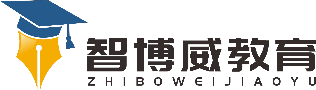 班级：                姓名：                 单元数学3年级上册第6单元《多位数乘一位数》课题多位数乘一位数笔算（不进位）温故知新算一算。8×10=      4×20=        8×7=          6×5=8×9=       6×4=         3×30=         7×20=自主攀登1、列竖式计算。422×2=           34×2=        22×3=2、改一改。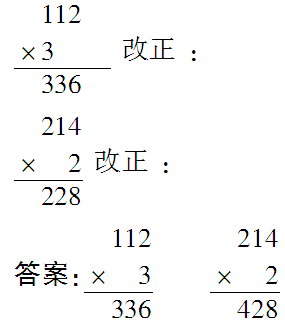 稳中有升李爷爷家的果园里种了43棵苹果树，种的桃树的棵数是苹果树的2倍，李爷爷家的果园里种了多少棵桃树？说句心里话